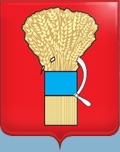 ДУМАУССУРИЙСКОГО ГОРОДСКОГО ОКРУГАРЕШЕНИЕ___________________г.               г. Уссурийск                            № ______-НПАО внесении изменений в решение Думы Уссурийского городского округа                                                  от 18 декабря 2009 года № 145-НПА «О Положении об обеспечении условий для развития на территории Уссурийского городского округа физической культуры и массового спорта, организации проведения официальных физкультурно-оздоровительных и спортивных мероприятий городского округа»Руководствуясь Федеральным законом от 04 декабря 2007 года                 № 329-ФЗ «О физической культуре и спорте в Российской Федерации», частью 1 статьи 9, Федеральным законом от 29 декабря 2012 года № 273-ФЗ «Об образовании в Российской Федерации», Законом Приморского края           от 10 апреля 2009 года № 399-КЗ «О физической культуре и спорте                         в Приморском крае», статьями 22, 52 Устава Уссурийского городского округа, Дума Уссурийского городского округаРЕШИЛА:1. Внести в решение Думы Уссурийского городского округа                                       от 18 декабря 2009 года № 145-НПА «О Положении об обеспечении условий для развития на территории Уссурийского городского округа физической культуры и массового спорта, организации проведения официальных физкультурно-оздоровительных и спортивных мероприятий городского округа» (далее – решение) следующие изменения:в Приложении к решению «Положение об обеспечении условий для развития на территории Уссурийского городского округа физической культуры и массового спорта, организации проведения официальных физкультурно-оздоровительных и спортивных мероприятий городского округа» (далее – Положение):а) в разделе 3 «Основные направления развития физической культуры и массового спорта в Уссурийском городском округе»:второй абзац пункта 3.1 изложить в следующей редакции:«содействие развитию и обеспечению доступности массового спорта, развитие детско-юношеского спорта (включая школьный спорт);»;б) в разделе 4 «Полномочия Думы Уссурийского городского округа, полномочия и права администрации Уссурийского городского округа»:подпункт б) пункта 4.2 «Полномочия администрации Уссурийского городского округа» изложить в следующей редакции:«б) содействие развитию и обеспечению доступности массового спорта, развитие детско-юношеского спорта (включая школьный спорт) на территории Уссурийского городского округа;».2. Опубликовать настоящее решение Думы в источнике для официального опубликования.Председатель Думы Уссурийского городского округа_________________ А.Н. ЧернышГлава Уссурийского городского округа________________ Е.Е. Корж